為替手形の作成（L/Cなし）Bill of ExchangeBill of ExchangeBill of ExchangeBill of ExchangeBill of ExchangeBill of ExchangeBill of ExchangeBill of ExchangeBill of ExchangeBill of ExchangeBill of ExchangeBill of ExchangeBill of ExchangeBill of ExchangeBill of ExchangeBill of Exchange①③③③③③③②No.④For⑤Atsight of this F I R S T Bill of Exchange ( SECOND beingsight of this F I R S T Bill of Exchange ( SECOND beingsight of this F I R S T Bill of Exchange ( SECOND beingsight of this F I R S T Bill of Exchange ( SECOND beingsight of this F I R S T Bill of Exchange ( SECOND beingsight of this F I R S T Bill of Exchange ( SECOND beingsight of this F I R S T Bill of Exchange ( SECOND beingsight of this F I R S T Bill of Exchange ( SECOND beingsight of this F I R S T Bill of Exchange ( SECOND beingunpaid) Pay to ⑥unpaid) Pay to ⑥unpaid) Pay to ⑥unpaid) Pay to ⑥or orderthe sum of ⑦the sum of ⑦Value receivedValue receivedValue receivedValue receivedValue receivedValue receivedValue receivedValue receivedValue receivedValue receivedValue receivedValue receivedValue receivedValue receivedValue receivedValue received⑩ToKATO TRADING CO., LTD. KATO TRADING CO., LTD. KATO TRADING CO., LTD. KATO TRADING CO., LTD. KATO TRADING CO., LTD. KATO TRADING CO., LTD. KATO TRADING CO., LTD. (Signed)(Signed)ManagerManager貿易資格情報局 ～Bon voyage～貿易資格情報局 ～Bon voyage～WEBサイトLINEオープンチャット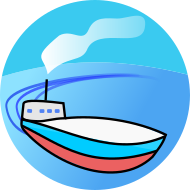 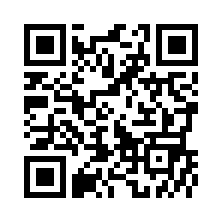 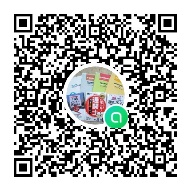 